повірка засобів обліку води 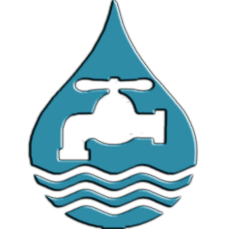 КП «Обухівводоканал», як виконавець  комунальних послуг – послуги з централізованого водопостачання та послуги з централізованого водовідведення (далі – послуги), доводить до відома споживачів інформацію про те, що відповідно до абз. п’ятого ч. 4 ст. 17 Закону України «Про метрологію та метрологічну діяльність» від 05.06.2014 року № 1314-VII зі змінами (далі – Закон України «Про метрологію та метрологічну діяльність») та п. 10 ч. 1 ст. 1; ч. 2 ст. 6 Закону України «Про комерційний облік теплової енергії та водопостачання» від 22.06.2017 року № 2119-VIII (далі – Закон України «Про комерційний облік теплової енергії та водопостачання») періодична повірка, обслуговування та ремонт (у тому числі демонтаж, транспортування і монтаж) вузлів обліку, що забезпечують індивідуальний облік споживання води в квартирах (приміщеннях будинку), здійснюються за рахунок власників таких вузлів обліку. Для усіх лічильників води установлено міжповірочний інтервал 4 роки (наказ Міністерства економічного розвитку і торгівлі України від 13.10.2016 року № 1747 «Про затвердження міжповірочних інтервалів законодавчо регульованих засобів вимірювальної техніки, що перебувають в експлуатації, за категоріями».КП «Обухівводоканал» повідомляє про те, що споживачі, термін повірки вузлів обліку, що забезпечують індивідуальний облік споживання води в квартирах (приміщеннях будинку), яких настав під час дії воєнного та надзвичайного стану, відповідно до п. 3 постанови Кабінету Міністрів України від 07.04.2023 року № 440 «Деякі питання повірки засобів вимірювальної техніки в умовах воєнного та надзвичайного стану» зобов’язані повірити їх та надати результати КП «Обухівводоканал» до 01.09.2023 року. А споживачі, термін повірки яких настав до моменту введення в дію воєнного та надзвичайного стану, терміново та невідкладно.Хто має право здійснювати повірку засобів обліку води?Повірку засобів обліку води мають право здійснювати тільки уповноважені організації, які мають свідоцтво про уповноваження на проведення повірки засобів вимірювальної техніки, що перебувають в експлуатації та застосовуються у сфері законодавчо регульованої метрології.Відповідно до ч. 5 ст. 17 Закону України «Про метрологію та метрологічну діяльність» повірка законодавчо регульованих засобів вимірювальної техніки, що перебувають в експлуатації, проводиться:– науковими метрологічними центрами, які мають міжнародно визнані калібрувальні та вимірювальні можливості за відповідними видами та підвидами вимірювань, та/або із застосуванням національних еталонів;– науковими метрологічними центрами, метрологічними центрами та повірочними лабораторіями, уповноваженими на проведення повірки відповідних засобів.Перелік уповноважених організацій на проведення повірки засобів вимірювальної техніки розміщено на офіційному вебсайті Міністерства економіки України (me.gov.ua) в рубриці «Діяльність» розділу «Технічне регулювання», підрозділ «Метрологія» файл «База даних про наукові метрологічні центри, метрологічні центри і повірочні лабораторії, уповноважені на проведення повірки засобів вимірювальної техніки, що перебувають в експлуатації». Споживачі, у яких відсутній документ, що підтверджує проходження повірки, вважаються такими, що їх  квартира (приміщення будинку) не обладнані засобами розподільного обліку. У такому випадку розрахунки будуть здійснюватись відповідно до норм споживання послуги, встановленої органом місцевого самоврядування, з урахуванням кількості фактично проживаючих та коригуючого коефіцієнту.Оформлення результатів періодичної повірки засобів обліку водиВідповідно до Порядку проведення повірки законодавчо регульованих засобів вимірювальної техніки, що перебувають в експлуатації, та оформлення її результатів, затвердженого наказом Міністерства економічного розвитку і торгівлі України від 08.02.2016 року № 193 зі змінами здійснення періодичної повірки підтверджується:– у разі отримання позитивних результатів, здійснення періодичної повірки підтверджується свідоцтвом про повірку засобу вимірювальної техніки;– для засобу вимірювальної техніки, який за результатами повірки визнано таким, що не відповідає установленим вимогам, видається довідка про непридатність засобу вимірювальної техніки (у такому випадку він підлягає заміні на справний та прийняттю на абонентський облік протягом п’яти робочих днів з дня виявлення факту виходу з ладу (ч. 3 ст. 6 Закону України «Про комерційний облік теплової енергії та водопостачання»).З повагою – керівництво КП «Обухівводоканал»